Quite a Stretch Yoga & Zumba®       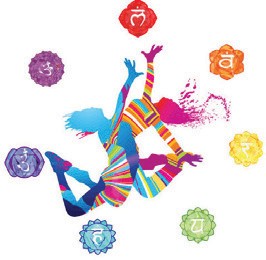 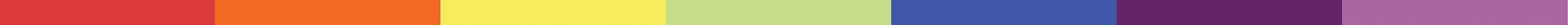                   January 4 – April 3, 2022 No classes with Sheilah: Jan 31, Feb1-2, 21, March 6-7 www.quiteastretchyoga.com   quiteastretchyoga@gmail.com905-906-8598SUNSDAYFUN DAYMOTIVATION MONDAYTIME OUT TUESDAY WELLNESS WEDNESDAYTHOUGHTFUL THURSDAY          Fri-YAY      SATURDAY      SHOUT OUT1:00-2pm 
Yoga for Warriors(8 Week Program)2:00-7:00pmYoga Nidra Training9:00-10:00amBeginner Yoga12:00 – 1:00pmHatha Yoga5:00-6:00pmYin Yoga 9:00-10:00amDeep Stretch10:30-11:30amTriple M 5:00-6:00pmYoga Nidra9:00-10:00amYoga Nidra5:00-6:00pmDeep Stretch7:00 – 8:00 pmZumba9:00-10:00amYogi’s choice7:00-8:00pm       Danze Beatz9:00– 10:00amYin Yoga9:15-10:00amKids Yoga ONLINE8 week program10:00-6:00pmTeacher Training 